职业病危害因素检测报告信息公布表机构名称湖北景深安全技术有限公司湖北景深安全技术有限公司资质证号（鄂）卫职技字（2021）第012号（鄂）卫职技字（2021）第012号委托单位葛洲坝当阳水泥有限公司建材分公司葛洲坝当阳水泥有限公司建材分公司联系人李秦李秦项目名称葛洲坝当阳水泥有限公司建材分公司2023年职业病危害因素定期检测葛洲坝当阳水泥有限公司建材分公司2023年职业病危害因素定期检测葛洲坝当阳水泥有限公司建材分公司2023年职业病危害因素定期检测葛洲坝当阳水泥有限公司建材分公司2023年职业病危害因素定期检测葛洲坝当阳水泥有限公司建材分公司2023年职业病危害因素定期检测项目地点湖北省-宜昌市-当阳市-当阳市玉泉办事处穿心村六组湖北省-宜昌市-当阳市-当阳市玉泉办事处穿心村六组湖北省-宜昌市-当阳市-当阳市玉泉办事处穿心村六组湖北省-宜昌市-当阳市-当阳市玉泉办事处穿心村六组湖北省-宜昌市-当阳市-当阳市玉泉办事处穿心村六组过程控制情况过程控制情况过程控制情况过程控制情况过程控制情况过程控制情况技术服务项目组项目负责人报告审核人报告审核人报告签发人报告签发人技术服务项目组杜支兴杜支兴杜支兴王小峰王小峰现场开展工作情况现场调查人员现场调查时间现场调查时间用人单位现场陪同人员现场采样、检测时间现场开展工作情况杜支兴、黄晶骏2023年7月22日2023年7月22日李秦2023年7月28日现场开展工作情况现场采样、检测人员杜支兴、黄晶骏杜支兴、黄晶骏杜支兴、黄晶骏杜支兴、黄晶骏现场调查、现场采样、现场检测的图像影像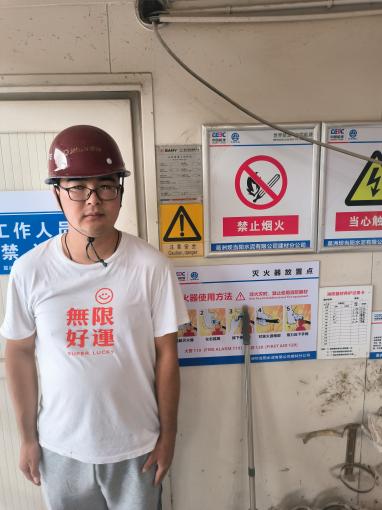 